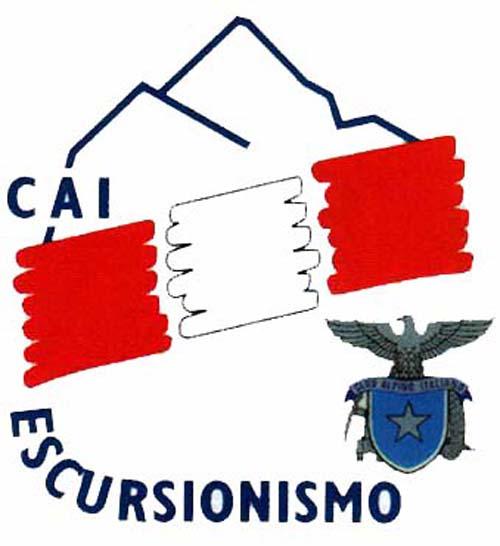 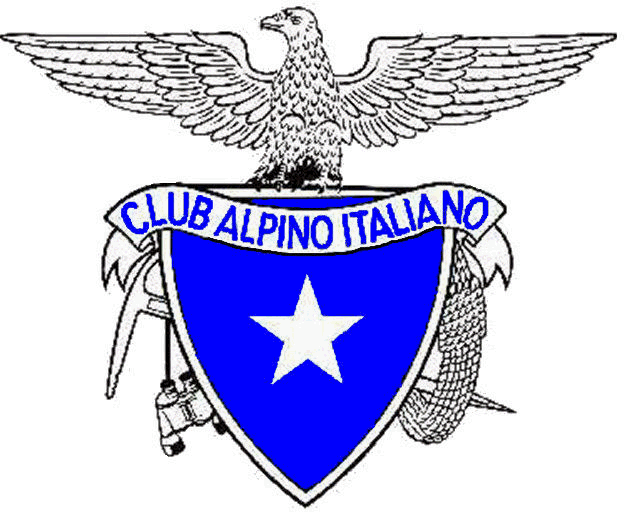 CLUB ALPINO ITALIANOSEZIONE DI CAMPOSAMPIEROCasa delle Associazioni c/o Villa Campello Via Tiso 12www.caicamposampiero.it - tel. 3701506360Foglio informativo escursioneFoglio informativo escursioneFoglio informativo escursioneFoglio informativo escursioneFoglio informativo escursioneData:  21/05/2023Titolo: MONTE ZUGNA – PASSO BOULETitolo: MONTE ZUGNA – PASSO BOULETitolo: MONTE ZUGNA – PASSO BOULETitolo: MONTE ZUGNA – PASSO BOULEResponsabili EscursioneDONATO MASSIMO 3338981248 – PORZIANI ANGELO 3381962703 – SCHIEVANO MIRCO 3490962242 DONATO MASSIMO 3338981248 – PORZIANI ANGELO 3381962703 – SCHIEVANO MIRCO 3490962242 DONATO MASSIMO 3338981248 – PORZIANI ANGELO 3381962703 – SCHIEVANO MIRCO 3490962242 DONATO MASSIMO 3338981248 – PORZIANI ANGELO 3381962703 – SCHIEVANO MIRCO 3490962242 Scala Difficoltà                Scala Difficoltà                EEEPunto partenza EscursionePunto partenza EscursioneMATASSONEMATASSONEMATASSONEDislivello in salitaDislivello in salitaMT 1050MT 1050MT 1050Sviluppo in KmSviluppo in KmKM 12,6KM 12,6KM 12,6Dislivello in discesaDislivello in discesaMT 1120MT 1120MT 1120Tempi di percorrenzaTempi di percorrenza7 ORE SENZA SOSTE7 ORE SENZA SOSTE7 ORE SENZA SOSTETipologia EscursioneTipologia EscursioneQuota di partenzaQuota di partenzaMT 814MT 814MT 814Quota massimaQuota massimaMT 1864MT 1864MT 1864Luogo e ora di partenzaParcheggio Cordenons CamposampieroRitrovo Ore             6.15                     Partenza Ore       6.30Luogo e ora di partenzaParcheggio Cordenons CamposampieroRitrovo Ore             6.15                     Partenza Ore       6.30Luogo e ora di partenzaParcheggio Cordenons CamposampieroRitrovo Ore             6.15                     Partenza Ore       6.30Luogo e ora di ritornoParcheggio Cordenons CamposampieroOre 20.00 CIRCALuogo e ora di ritornoParcheggio Cordenons CamposampieroOre 20.00 CIRCACosti Rifugio-Funivie-NavetteCosti Rifugio-Funivie-NavetteCosti Rifugio-Funivie-NavetteServiziIscrizioniEntro il mercoledì precedente in sede CAI IscrizioniEntro il mercoledì precedente in sede CAI IscrizioniEntro il mercoledì precedente in sede CAI Mezzi di Trasporto Auto proprieMezzi di Trasporto Auto proprieCarteTABACCO N.56CarteTABACCO N.56CarteTABACCO N.56Sentieri interessati: 118-115-117Sentieri interessati: 118-115-117Sentieri interessati: 118-115-117Punti di appoggio MALGA ZUGNAPunti di appoggio MALGA ZUGNAPunti di appoggio MALGA ZUGNANoteNoteSarà insindacabile giudizio degli Accompagnatori responsabili ogni variazione di itinerario e\o programma in funzione delle condizioni atmosferiche, del percorso e della preparazione del gruppo.Considerato il dislivello è opportuna una buona condizione fisicaSarà insindacabile giudizio degli Accompagnatori responsabili ogni variazione di itinerario e\o programma in funzione delle condizioni atmosferiche, del percorso e della preparazione del gruppo.Considerato il dislivello è opportuna una buona condizione fisicaSarà insindacabile giudizio degli Accompagnatori responsabili ogni variazione di itinerario e\o programma in funzione delle condizioni atmosferiche, del percorso e della preparazione del gruppo.Considerato il dislivello è opportuna una buona condizione fisicaAbbigliamento e attrezzatura Abbigliamento e attrezzatura Abbigliamento adeguato alla stagione e alla quota (bastoncini, antivento-pioggia).Abbigliamento adeguato alla stagione e alla quota (bastoncini, antivento-pioggia).Abbigliamento adeguato alla stagione e alla quota (bastoncini, antivento-pioggia).Zone dove prestare attenzioneZone dove prestare attenzioneI PartecipantiI PartecipantiOgni Partecipante deve:a) Prendere visione del programma per valutare le prevedibili difficoltà ed impegno, così da decidere sull’opportunità della sua iscrizione sulla base di una preparazione fisica, nonché sul possesso di un adeguato equipaggiamento.b) Seguire l’itinerario previsto e non allontanarsi dal gruppo, salvo autorizzazione del responsabile d’escursione.c) Osservare scrupolosamente le disposizioni impartite dall’accompagnatore e dai suoi eventuali collaboratori, ed adottare tutti gli accorgimenti atti a garantire la propria e altrui incolumità.d) Alle escursioni è vietato portare animali.Ogni Partecipante deve:a) Prendere visione del programma per valutare le prevedibili difficoltà ed impegno, così da decidere sull’opportunità della sua iscrizione sulla base di una preparazione fisica, nonché sul possesso di un adeguato equipaggiamento.b) Seguire l’itinerario previsto e non allontanarsi dal gruppo, salvo autorizzazione del responsabile d’escursione.c) Osservare scrupolosamente le disposizioni impartite dall’accompagnatore e dai suoi eventuali collaboratori, ed adottare tutti gli accorgimenti atti a garantire la propria e altrui incolumità.d) Alle escursioni è vietato portare animali.Ogni Partecipante deve:a) Prendere visione del programma per valutare le prevedibili difficoltà ed impegno, così da decidere sull’opportunità della sua iscrizione sulla base di una preparazione fisica, nonché sul possesso di un adeguato equipaggiamento.b) Seguire l’itinerario previsto e non allontanarsi dal gruppo, salvo autorizzazione del responsabile d’escursione.c) Osservare scrupolosamente le disposizioni impartite dall’accompagnatore e dai suoi eventuali collaboratori, ed adottare tutti gli accorgimenti atti a garantire la propria e altrui incolumità.d) Alle escursioni è vietato portare animali.Descrizione ItinerarioL’escursione parte dal piccolo paese di Matassone.Si prende il sentiero n. 118 che in ripida salita e per circa 3 ore e mezza ci porta alla Malga Zugna.Continuando poi per il sentiero n. 115 attraverseremo un ex avamposto militare costruito durante la prima guerra e recuperato molto bene. Proseguendo arriveremo al punto più alto dell’uscita mt. 1864 del Monte Zugna dove faremo la nostra pausa pranzo.Una volta rifocillati continueremo per lo stesso sentiero, adesso quasi pianeggiante, per circa 1 ora, fino ad arrivare a Passo Boule (luogo di aspre battaglie tra maggio e giugno 1916) e da qui cambiando ancora sentiero, prenderemo il n. 117, in ripida discesa arriveremo in località Riva dove avremo lasciato alcune auto per tornare a Matassone, circa 4 Km, e meteo permettendo potremmo dedicarci al terzo tempo.Il rientro a Camposampiero è previsto alle ore 20.00.